	KW 27					01.-05.07.2024Montag:		Pasta Triangolo mit herzhafter Pilzfüllung		und einer Ricotta-Hartäse Sauce mit Salbei		dazu Salat				Allergene: Gluten, LaktoseDienstag:	Käsespätzle mit Salat		Allergene: Gluten, Laktose, EiMittwoch:	Mit Parmesan gratinierte Aubergine		Kartoffel-Sellerie-Püreé & SalatAllergene: LaktoseDonnerstag:	Canelotti NOCarne – vegan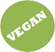 		mit Pak Choi, Kirschtomaten, Spinat & grünem Spargel in einer cremigen Saucedazu Salat		Allergene: GlutenFreitag:		Cremige Pfanne mit frischen Gnocchi, 		Zucchini & Cherrytomaten		dazu Salat				Allergene: Gluten